КАК ДОБРАТЬСЯОт станции «Белорусская» подняться на мост, идти по левой (нечетной) стороне Ленинградского проспекта пешком около 10 минут (в сторону области) до главного здания Культурно-делового комплекса «Большевик». Музей находится во внутреннем дворике.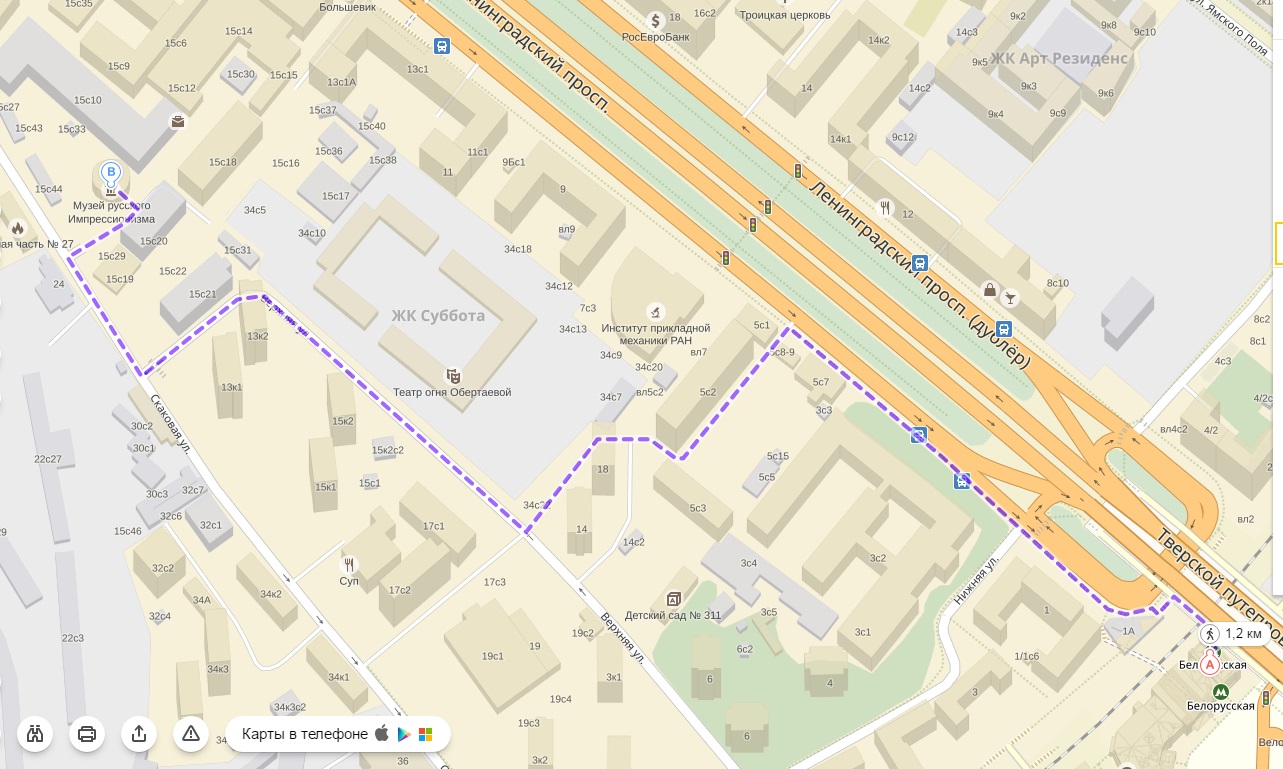 ПАРКОВКАВдоль дороги по улице Скаковая есть городская парковка (40 рублей в час, по воскресеньям бесплатно). Также через дорогу, напротив здания Музея, на улице Скаковая есть парковка на 150 мест. В субботу и воскресенье по билету в Музей – бесплатно. ВХОД В МУЗЕЙ (НА МЕРОПРИТИЕ)Входной билет – 300р.Входной билет для пенсионеров – 100р.Подарочный билет – 200р. (при покупке билета посещение музея возможно со следующего дня ) Входной билет для детей – до 18  бесплатно Входной билет для ветеранов ВОВ и инвалидов – бесплатно Входной билет для пенсионеров – 100р.Вы можете купить билеты онлайн и на информационной стойке прямо в музее. До конца года, приобретая билеты онлайн, вы получаете скидку 25% от стоимости билета.